Publicado en Madrid el 28/12/2023 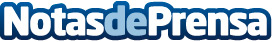 SchoolMarket lanza el ebook 'El poder de la Inteligencia Artificial aplicada al Marketing Educativo' de descarga gratuita La primera agencia de marketing educativo en España ha presentado su último recurso educativo: el ebook "El poder de la Inteligencia Artificial aplicada al Marketing Educativo". Este material está disponible de forma gratuita para descargaDatos de contacto:Ana Verónica García SchoolMarket624623529Nota de prensa publicada en: https://www.notasdeprensa.es/schoolmarket-lanza-el-ebook-el-poder-de-la Categorias: Inteligencia Artificial y Robótica Literatura Comunicación Marketing Digital http://www.notasdeprensa.es